Powiatowy Urząd Pracy w Gostyninie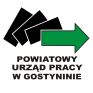 09-500 Gostynin, ul. Płocka 66/6824 269 71 56, fax: 24 269 71 79sekretariat@gostynin.praca.gov.plGostynin, dnia(miejscowość, data)Wnioskodawca:                                                                                        ...................................................................................................................                                       (imię i nazwisko) ...................................................................................................................                                                 (adres zamieszkania)                                                  (PESEL)...................................................................................................................                                                    (numer telefonu)WNIOSEKo przyznanie i wypłatę dodatku aktywizacyjnegoNa podstawie art.48 ustawy z dnia 20 kwietnia 2004 r. o promocji zatrudnienia i instytucjach rynku pracy (Dz. U. z 2023 r., poz. 735 ze zm.) wnioskuję o przyznanie dodatku aktywizacyjnego z powodu : - podjęcia zatrudnienia od dnia ...................................... w niepełnym wymiarze czasu pracy obowiązującego w  danym  zawodzie lub służbie w wyniku skierowania przez Powiatowy Urząd Pracy w Gostyninie.......................................................................................................................................................................... (nazwa i adres zakładu pracy)i otrzymywania wynagrodzenia niższego od minimalnego wynagrodzenia za pracę.Dodatek aktywizacyjny proszę przekazać na niżej podany rachunek bankowy:Pełna nazwa banku: ......................................................................................................................................................Nr rachunku: ------Dodatek przysługuje od dnia złożenia wniosku.(nie wcześniej, niż z dniem podjęcia zatrudnienia/innej pracy zarobkowej)OŚWIADCZENIE WNIOSKODAWCY:Uprzedzony o odpowiedzialności karnej z art. 233 Kodeksu karnego § 1 oświadczam, że:Podjąłem w/w zatrudnienie lub inną pracę zarobkową u pracodawcy, u którego nie byłem(am) zatrudniony(a), ani nie wykonywałem(am) innej pracy zarobkowej bezpośrednio przed zarejestrowaniem się jako bezrobotny.Zobowiązuję się do informowania w terminie 7 dni Powiatowego Urzędu Pracy w Gostyninie o wszelkich zmianach, mających wpływ na wypłatę dodatku aktywizacyjnego, a w szczególności o:ustaniu zatrudnienia lub innej pracy zarobkowej,zmianie pracodawcy,przerwie w zatrudnieniu obejmujący dzień roboczy,przebywaniu na urlopie bezpłatnym w trakcie zatrudnienia,tymczasowym aresztowaniu.przedłużeniu umowy o pracę lub umowy cywilnoprawnej (umowa zlecenie, umowa o dzieło) – w przypadku ich  nie dostarczenia zostanie wstrzymana wypłata dodatku aktywizacyjnego.zmianie wysokości wynagrodzenia (dot. tylko osób podejmujących zatrudnienie w niepełnym wymiarze czasu pracy  w wyniku skierowania przez Urząd Pracy),okresach nieusprawiedliwionej nieobecności w pracy.       3. Zobowiązuję się do zwrotu nienależnie pobranego dodatku aktywizacyjnego. Dodatek aktywizacyjny nienależnie pobrany będzie podlegał zwrotowi zgodnie z art. 76 ustawy z dnia 20.04.2004 r. o promocji zatrudnienia i instytucjach rynku pracy ( Dz. U z 2023 r., poz. 735 ze zm.).4. Zapoznałem się z treścią pouczenia stanowiącego załącznik do niniejszego wniosku, dotyczącego zasad przyznawania i wypłaty dodatku aktywizacyjnego przez Powiatowy Urząd Pracy w Gostyninie.                                                                             		                          				                                                                                               .........................................................                                                                                                                (data i podpis wnioskodawcy)
ZAŁĄCZNIKI:Kopia umowy o pracę **.Kopia umowy cywilnoprawnej**.Art. 233 § 1 kodeksu karnego „ Kto, składając zeznanie mające służyć za dowód w postępowaniu sądowym lub w innym postępowaniu prowadzonym na podstawie ustawy, zeznaje nieprawdę lub zataja prawdę, podlega karze pozbawienia wolności od 6 miesięcy do lat 8.”*) Należy wypełnić właściwy punkt 1 lub 2    **) Niepotrzebne skreślić.POUCZENIEdotyczące zasad przyznawania i wypłaty dodatku aktywizacyjnegoprzez Powiatowy Urząd Pracy w GostyninieDodatki aktywizacyjne przyznawane są na podstawie:ustawy z dnia 20 kwietnia 2004r. o promocji zatrudnienia i instytucjach rynku pracy (Dz. U. Z 2023 r., poz. 735 ze zm.).rozporządzenia Ministra Pracy i Polityki Społecznej z dnia 18 sierpnia 2009 r. w sprawie szczegółowego trybu przyznawania zasiłku dla bezrobotnych, stypendium i dodatku aktywizacyjnego (Dz. U. z 2014 r., poz. 1189 ze zm.).Bezrobotnemu posiadającemu prawo do zasiłku przysługuje dodatek aktywizacyjny od dnia złożenia wniosku, jeżeli:w wyniku skierowania przez powiatowy urząd pracy podjął zatrudnienie w niepełnym wymiarze czasu pracy obowiązującym w danym zawodzie lub służbie i otrzymuje wynagrodzenie niższe od minimalnego wynagrodzenia za pracę; wówczas dodatek aktywizacyjny przysługuje w wysokości stanowiącej różnicę między minimalnym wynagrodzeniem za pracę a otrzymywanym wynagrodzeniem, nie większej jednak niż 50 % zasiłku, o którym mowa w art. 72 ust. 1 ustawy cyt. we wstępie pouczenia, przez okres, w jakim przysługiwałby bezrobotnemu zasiłek.z własnej inicjatywy podjął zatrudnienie lub inną pracę zarobkową; wówczas dodatek aktywizacyjny przysługuje w wysokości do 50 % zasiłku, o którym mowa w art. 72 ust. 1 ustawy cyt. we wstępie pouczenia przez połowę okresu, w jakim przysługiwałby bezrobotnemu zasiłek.Dodatek aktywizacyjny nie przysługuje w przypadku:skierowania bezrobotnego przez powiatowy urząd pracy do prac interwencyjnych, robót publicznych lub na stanowisko pracy, którego koszty wyposażenia lub doposażenia zostały zrefundowane zgodnie z art. 46 ust. 1 pkt 1 ustawy;podjęcia przez bezrobotnego z własnej inicjatywy zatrudnienia lub innej pracy zarobkowej u pracodawcy, u którego był zatrudniony lub dla którego wykonywał inną pracę zarobkową bezpośrednio przed zarejestrowaniem jako bezrobotny;podjęcia przez bezrobotnego z własnej inicjatywy zatrudnienia lub innej pracy zarobkowej za granicą Rzeczpospolitej Polskiej u pracodawcy zagranicznego.Dodatek aktywizacyjny nie przysługuje również, gdy:w trakcie pobierania dodatku między kolejnymi umowami u tego samego pracodawcy jest przerwa obejmująca dzień roboczy,w trakcie pobierania dodatku kolejna umowa jest zawierana z innym niż dotychczas pracodawcą, a między kolejnymi umowami jest przerwa obejmująca dzień roboczy i dana osoba w czasie tej przerwy nie zarejestrowała się w powiatowym urzędzie pracy,za okres urlopu bezpłatnego oraz tymczasowego aresztowania, gdyż w tym okresie nie było faktycznie świadczonej pracy.Użyte we wniosku pojęcia oznaczają:zatrudnienie – wykonywanie pracy na podstawie stosunku pracy, stosunku służbowego oraz umowy o pracę nakładczą;inna praca zarobkowa – wykonywanie pracy lub świadczenie usług na podstawie umowy agencyjnej, umowy zlecenia, umowy o dzieło albo w okresie członkostwa w rolniczej spółdzielni produkcyjnej, spółdzielni kółek rolniczych lub spółdzielni usług rolniczych.6. Do wniosku należy załączyć kopię (potwierdzoną za zgodność z oryginałem przez osobę przyjmującą wniosek) umowy o pracę lub umowy cywilnoprawnej, oraz w przypadku podjęcia zatrudnienia w niepełnym wymiarze czasu pracy w wyniku skierowania przez Powiatowy Urząd Pracy w Gostyninie zaświadczenia potwierdzające wysokość wynagrodzenia.7. W terminach 30 dni od dnia złożenia wniosku wraz z załącznikami Powiatowy Urząd Pracy w Gostyninie wydaje decyzję administracyjną rozstrzygająca sprawę.8. Dodatek aktywizacyjny wypłaca się z dołu, za okresy miesięczne,  w terminach ustalonych przez Powiatowy Urząd Pracy, nie później niż w ciągu 14 dni od dnia upływu okresu, za który świadczenie przysługuje, na wskazany rachunek bankowy, po uprzednim złożeniu wniosku.Osoby, które nie posiadają rachunku bankowego, dodatek aktywizacyjny mogą odbierać w terminach      ustalonych przez Powiatowy Urząd Pracy, w dowolnym oddziale lub agencji PKO Bank Polski na terenie całego kraju, w godzinach otwarcia banku. Wykazy wszystkich oddziałów, w których możliwy jest odbiór środków pieniężnych dostępny jest na stronie internetowej pod adresem www. pkobp.pl Do banku należy zgłosić się z aktualnym dokumentem potwierdzającym tożsamość i numerem pesel oraz poinformować kasjera, że jest to świadczenie wypłacane z Powiatowego Urzędu Pracy w Gostyninie w formie „MASOWYCH WYPŁAT” .9. Dodatek aktywizacyjny podlega opodatkowaniu podatkiem dochodowym od osób fizycznych na podstawie odrębnych przepisów. 10. Dodatek aktywizacyjny nienależnie pobrany będzie podlegał zwrotowi zgodnie z art. 76 ustawy z dnia 20.04.2004 r. o promocji zatrudnienia i instytucjach rynku pracy.Za nienależnie pobrany dodatek aktywizacyjny uważa się:świadczenie pieniężne wypłacone mimo zaistnienia okoliczności powodujących ustanie prawa do jego pobierania, jeżeli pobierający to świadczenie był pouczony o tych okolicznościach,świadczenie pieniężne wypłacone na podstawie nieprawdziwych oświadczeń lub sfałszowanych dokumentów albo w innych przypadkach świadomego wprowadzenia w błąd powiatowego urzędu pracy przez osobę pobierającą te świadczenie,świadczenie pieniężne wypłacone osobie za okres za, który nabyła prawo do emerytury, renty z tytułu niezdolności do pracy, renty szkoleniowej, renty rodzinnej, renty socjalnej, zasiłku chorobowego lub świadczenia rehabilitacyjnego, jeżeli organ rentowy, który przyznał świadczenie, nie dokonał jego pomniejszenia na zasadach określonych w art.78. świadczenie pieniężne wypłacone osobie za okres, za który otrzymane wynagrodzenie było równe bądź wyższe od minimalnego wynagrodzenia za pracę w przypadku osób podejmujących zatrudnienie (inną pracę zarobkową) w niepełnym wymiarze czasu pracy lub służbie skierowanych przez powiatowy urząd pracy.11. Okres pobierania dodatku aktywizacyjnego nie pomniejsza okresu zasiłku dla bezrobotnych.12. Osoba pobierająca dodatek aktywizacyjny jest zobowiązana niezwłocznie, nie później niż w terminie 7 dni poinformować urząd pracy o wszelkich zaistniałych zmianach mających wpływ na prawo do pobierania dodatku aktywizacyjnego, a w szczególności o:ustaniu zatrudnienia lub innej pracy zarobkowej,zmianie wysokości wynagrodzenia (dot. tylko osób podejmujących zatrudnienie w niepełnym wymiarze czasu pracy w danym zawodzie lub służbie w wyniku skierowania przez urząd pracy – jeśli otrzyma w danym miesiącu wynagrodzenie równe bądź wyższe minimalnemu wynagrodzeniu za pracę),zmianie pracodawcy,przerwie w zatrudnieniu obejmujący dzień roboczy,przebywaniu na urlopie bezpłatnym w trakcie zatrudnienia,tymczasowym aresztowaniu,okresach nieusprawiedliwionej nieobecności w pracy.W przypadku zaistnienia przerwy między kolejnymi umowami u tego samego lub innego pracodawcy  przypadającej na dni powszednie, należy dokonać rejestracji w Powiatowym Urzędzie Pracy.Zapoznałem/am  się z treścią pouczenia, otrzymałem/am jeden egzemplarz niniejszego pouczenia i zobowiązuję się do jego stosowania.
  ...............................................................
/data i podpis wnioskodawcy/INFORMACJA O PRZETWARZANIU DANYCH OSOBOWYCHZgodnie z art. 13 ust. 1 i 2 Rozporządzenia Parlamentu Europejskiego i Rady (UE) 2016/679 z dnia 27 kwietnia 2016r. w sprawie ochrony osób fizycznych związku z przetwarzaniem danych osobowych i w sprawie swobodnego przepływu takich danych informujemy, iż od dnia 25 maja 2018r. przysługują Pani/Panu określone poniżej prawa związane z przetwarzaniem przez Powiatowy Urząd Pracy w Gostyninie Pani/Pana danych osobowych.1) Administratorem Pani/Pana danych osobowych jest Powiatowy Urząd Pracy w Gostyninie, ul. Płocka 66/68, 09-500 Gostynin, dane kontaktowe: 24/269-71-56, adres mail: sekretariat@gostynin.praca.gov.pl
2) W Powiatowym Urzędzie Pracy w Gostyninie powołany jest Inspektor Ochrony Danych. W sprawach związanych z Pana/i danymi proszę kontaktować się z Inspektorem Ochrony Danych poprzez: e-maila: iod@gostynin.praca.gov.pl, listownie z dopiskiem „dla IOD” na adres korespondencyjny: Powiatowy Urząd Pracy w Gostyninie, ul. Płocka 66/68, 09-500 Gostynin lub telefonicznie pod numerem 24 269 71 60.3) Pani/Pana dane osobowe przetwarzane będą w celu:-wypełniania obowiązku prawnego ciążącego na Administratorze w związku z realizowaniem zadań przez Powiatowy Urząd Pracy w Gostyninie na podstawie art. 6 ust. 1 lit. c Rozporządzenia;-wykonywania zadania realizowanego w interesie publicznym lub w ramach sprawowania władzy publicznej powierzonej Administratorowi w związku z realizowaniem zadań przez Powiatowy Urząd Pracy w Gostyninie na podstawie art. 6 ust. 1 lit. e Rozporządzenia;4) Odbiorcami Pani/Pana danych osobowych będą wyłącznie podmioty uprawnione do uzyskania danych osobowych na podstawie przepisów prawa oraz inne podmioty, które przetwarzają Pani/Pana dane osobowe w imieniu Administratora na podstawie zawartej umowy powierzenia przetwarzania danych osobowych (tzw. podmioty przetwarzające).5 ) Pani/Pana dane osobowe będą przechowywane przez okres niezbędny do realizacji wskazanych w pkt 3 celów przetwarzania oraz przez okres wynikający z ustawy z dnia 14 lipca 1983r. o narodowym zasobie archiwalnym i archiwach.6) W związku z przetwarzaniem przez Administratora danych osobowych przysługuje Pani/Panu:
- prawo dostępu do treści danych, na podstawie art. 15 Rozporządzenia;- prawo do przenoszenia danych, na podstawie art. 20 Rozporządzenia;- prawo do sprostowania danych, na podstawie art. 16 Rozporządzenia;- prawo do ograniczenia przetwarzania danych, na podstawie art. 18 Rozporządzenia;- prawo do usunięcia danych, na podstawie art. 17 Rozporządzenia- prawo wniesienia sprzeciwu wobec przetwarzania danych, na podstawie art. 21 Rozporządzenia;
7) W przypadku, w którym przetwarzanie Pani/Pana danych odbywa się na podstawie zgody (tj. art. 6 ust. 1 lit. a Rozporządzenia), przysługuje Pani/Panu prawo do cofnięcia zgody w dowolnym momencie, bez wpływu na zgodność z prawem przetwarzania, którego dokonano na podstawie zgody przed jej cofnięciem.
8) Przysługuje Pani/Panu prawo wniesienia skargi do Prezesa Urzędu Ochrony Danych Osobowych (na adres Urzędu Ochrony Danych Osobowych, ul. Stawki 2, 00 - 193 Warszawa), gdy uzna Pani/Pan, że przetwarzanie danych osobowych Pani/Pana dotyczących narusza przepisy Rozporządzenia.9)Podanie przez Pana/Panią danych osobowych jest warunkiem prowadzenia sprawy w Powiatowym Urzędzie Pracy w Gostyninie. Podanie danych wynika z przepisów prawa, tj. z ustawy z dnia 20 kwietnia 2004 r. o promocji zatrudnienia i instytucjach rynku pracy (Dz. U. z 2023 r., poz. 735 ze zm.) oraz innych ustaw dziedzinowych.  
10) Administrator danych osobowych nie zamierza przekazywać danych osobowych do państw trzecich lub organizacji międzynarodowych.11) Pani/Pana dane nie będą przetwarzane w sposób zautomatyzowany w tym również w formie profilowaniaZapoznałam/em się z treścią informacji oraz otrzymałem/am jeden egzemplarz..........................................................................                                                                                                                                               /data i podpis wnioskodawcy/POUCZENIEdotyczące zasad przyznawania i wypłaty dodatku aktywizacyjnegoprzez Powiatowy Urząd Pracy w GostyninieDodatki aktywizacyjne przyznawane są na podstawie:ustawy z dnia 20 kwietnia 2004r. o promocji zatrudnienia i instytucjach rynku pracy (Dz. U. Z 2023 r., poz. 735 ze zm.).rozporządzenia Ministra Pracy i Polityki Społecznej z dnia 18 sierpnia 2009 r. w sprawie szczegółowego trybu przyznawania zasiłku dla bezrobotnych, stypendium i dodatku aktywizacyjnego (Dz. U. z 2014 r., poz. 1189).2. Bezrobotnemu posiadającemu prawo do zasiłku przysługuje dodatek aktywizacyjny od dnia złożenia wniosku, jeżeli:w wyniku skierowania przez powiatowy urząd pracy podjął zatrudnienie w niepełnym wymiarze czasu pracy obowiązującym w danym zawodzie lub służbie i otrzymuje wynagrodzenie niższe od minimalnego wynagrodzenia za pracę; wówczas dodatek aktywizacyjny przysługuje w wysokości stanowiącej różnicę między minimalnym wynagrodzeniem za pracę a otrzymywanym wynagrodzeniem, nie większej jednak niż 50 % zasiłku, o którym mowa w art. 72 ust. 1 ustawy cyt. we wstępie pouczenia, przez okres, w jakim przysługiwałby bezrobotnemu zasiłek.z własnej inicjatywy podjął zatrudnienie lub inną pracę zarobkową; wówczas dodatek aktywizacyjny przysługuje w wysokości do 50 % zasiłku, o którym mowa w art. 72 ust. 1 ustawy cyt. we wstępie pouczenia przez połowę okresu, w jakim przysługiwałby bezrobotnemu zasiłek.3. Dodatek aktywizacyjny nie przysługuje w przypadku:skierowania bezrobotnego przez powiatowy urząd pracy do prac interwencyjnych, robót publicznych lub na stanowisko pracy, którego koszty wyposażenia lub doposażenia zostały zrefundowane zgodnie z art. 46 ust. 1 pkt 1 ustawy;podjęcia przez bezrobotnego z własnej inicjatywy zatrudnienia lub innej pracy zarobkowej u pracodawcy, u którego był zatrudniony lub dla którego wykonywał inną pracę zarobkową bezpośrednio przed zarejestrowaniem jako bezrobotny;podjęcia przez bezrobotnego z własnej inicjatywy zatrudnienia lub innej pracy zarobkowej za granicą Rzeczpospolitej Polskiej u pracodawcy zagranicznego.4. Dodatek aktywizacyjny nie przysługuje również, gdy: w trakcie pobierania dodatku między kolejnymi umowami u tego samego pracodawcy jest przerwa obejmująca dzień roboczy,w trakcie pobierania dodatku kolejna umowa jest zawierana z innym niż dotychczas pracodawcą, a między kolejnymi umowami jest przerwa obejmująca dzień roboczy i dana osoba w czasie tej przerwy nie zarejestrowała się w powiatowym urzędzie pracy,za okres urlopu bezpłatnego oraz tymczasowego aresztowania, gdyż w tym okresie nie było faktycznie świadczonej pracy.5. Użyte we wniosku pojęcia oznaczają:zatrudnienie – wykonywanie pracy na podstawie stosunku pracy, stosunku służbowego oraz umowy o pracę nakładczą;inna praca zarobkowa – wykonywanie pracy lub świadczenie usług na podstawie umowy agencyjnej, umowy zlecenia, umowy o dzieło albo w okresie członkostwa w rolniczej spółdzielni produkcyjnej, spółdzielni kółek rolniczych lub spółdzielni usług rolniczych.Do wniosku należy załączyć kopię (potwierdzoną za zgodność z oryginałem przez osobę przyjmującą wniosek) umowy o pracę lub umowy cywilnoprawnej, oraz w przypadku podjęcia zatrudnienia w niepełnym wymiarze czasu pracy w wyniku skierowania przez Powiatowy Urząd Pracy w Gostyninie zaświadczenia potwierdzające wysokość wynagrodzenia.W terminach 30 dni od dnia złożenia wniosku wraz z załącznikami Powiatowy Urząd Pracy w Gostyninie wydaje decyzję administracyjną rozstrzygająca sprawę.Dodatek aktywizacyjny wypłaca się z dołu, za okresy miesięczne,  w terminach ustalonych przez Powiatowy Urząd Pracy, nie później niż w ciągu 14 dni od dnia upływu okresu, za który świadczenie przysługuje, na wskazany rachunek bankowy, po uprzednim złożeniu wniosku.Osoby, które nie posiadają rachunku bankowego, dodatek aktywizacyjny mogą odbierać w terminach      ustalonych przez Powiatowy Urząd Pracy, w dowolnym oddziale lub agencji PKO Bank Polski na terenie całego kraju, w godzinach otwarcia banku. Wykazy wszystkich oddziałów, w których możliwy jest odbiór środków pieniężnych dostępny jest na stronie internetowej pod adresem www. pkobp.pl Do banku należy zgłosić się z aktualnym dokumentem potwierdzającym tożsamość i numerem pesel oraz poinformować kasjera, że jest to świadczenie wypłacane z Powiatowego Urzędu Pracy w Gostyninie w formie „MASOWYCH WYPŁAT” .Dodatek aktywizacyjny podlega opodatkowaniu podatkiem dochodowym od osób fizycznych na podstawie odrębnych przepisów.Dodatek aktywizacyjny nienależnie pobrany będzie podlegał zwrotowi zgodnie z art. 76 ustawy z dnia 20.04.2004 r. o promocji zatrudnienia i instytucjach rynku pracy.Za nienależnie pobrany dodatek aktywizacyjny uważa się:świadczenie pieniężne wypłacone mimo zaistnienia okoliczności powodujących ustanie prawa do jego pobierania, jeżeli pobierający to świadczenie był pouczony o tych okolicznościach,świadczenie pieniężne wypłacone na podstawie nieprawdziwych oświadczeń lub sfałszowanych dokumentów albo w innych przypadkach świadomego wprowadzenia w błąd powiatowego urzędu pracy przez osobę pobierającą te świadczenie,świadczenie pieniężne wypłacone osobie za okres za, który nabyła prawo do emerytury, renty z tytułu niezdolności do pracy, renty szkoleniowej, renty rodzinnej, renty socjalnej, zasiłku chorobowego lub świadczenia rehabilitacyjnego, jeżeli organ rentowy, który przyznał świadczenie, nie dokonał jego pomniejszenia na zasadach określonych w art.78. świadczenie pieniężne wypłacone osobie za okres, za który otrzymane wynagrodzenie było równe bądź wyższe od minimalnego wynagrodzenia za pracę w przypadku osób podejmujących zatrudnienie (inną pracę zarobkową) w niepełnym wymiarze czasu pracy lub służbie skierowanych przez powiatowy urząd pracy.11. Okres pobierania dodatku aktywizacyjnego nie pomniejsza okresu zasiłku dla bezrobotnych.12. Osoba pobierająca dodatek aktywizacyjny jest zobowiązana niezwłocznie, nie później niż w terminie 7 dni poinformować urząd pracy o wszelkich zaistniałych zmianach mających wpływ na prawo do pobierania dodatku aktywizacyjnego, a w szczególności o:ustaniu zatrudnienia lub innej pracy zarobkowej,zmianie wysokości wynagrodzenia (dot. tylko osób podejmujących zatrudnienie w niepełnym wymiarze czasu pracy w danym zawodzie lub służbie w wyniku skierowania przez urząd pracy – jeśli otrzyma w danym miesiącu wynagrodzenie równe bądź wyższe minimalnemu wynagrodzeniu za pracę),zmianie pracodawcy,przerwie w zatrudnieniu obejmujący dzień roboczy,przebywaniu na urlopie bezpłatnym w trakcie zatrudnienia,okresach nieusprawiedliwionej nieobecności w pracy.W przypadku zaistnienia przerwy między kolejnymi umowami u tego samego lub innego pracodawcy przypadającej na dni powszednie, należy dokonać rejestracji w Powiatowym Urzędzie Pracy.Zapoznałem/am  się z treścią pouczenia, otrzymałem/am jeden egzemplarz niniejszego pouczenia i zobowiązuję się do jego stosowania.						   	   	     ....................................................................						        		               /data i podpis wnioskodawcy/INFORMACJA O PRZETWARZANIU DANYCH OSOBOWYCHZgodnie z art. 13 ust. 1 i 2 Rozporządzenia Parlamentu Europejskiego i Rady (UE) 2016/679 z dnia 27 kwietnia 2016r. w sprawie ochrony osób fizycznych związku z przetwarzaniem danych osobowych i w sprawie swobodnego przepływu takich danych informujemy, iż od dnia 25 maja 2018r. przysługują Pani/Panu określone poniżej prawa związane z przetwarzaniem przez Powiatowy Urząd Pracy w Gostyninie Pani/Pana danych osobowych.1) Administratorem Pani/Pana danych osobowych jest Powiatowy Urząd Pracy w Gostyninie, ul. Płocka 66/68, 09-500 Gostynin, dane kontaktowe: 24/269-71-56, adres mail: sekretariat@gostynin.praca.gov.pl             
2) W Powiatowym Urzędzie Pracy w Gostyninie powołany jest Inspektor Ochrony Danych. W sprawach związanych z Pana/i danymi proszę kontaktować się z Inspektorem Ochrony Danych poprzez: e-maila: iod@gostynin.praca.gov.pl, listownie z dopiskiem „dla IOD” na adres korespondencyjny: Powiatowy Urząd Pracy w Gostyninie, ul. Płocka 66/68, 09-500 Gostynin lub telefonicznie pod numerem 24 269 71 60.3) Pani/Pana dane osobowe przetwarzane będą w celu:-wypełniania obowiązku prawnego ciążącego na Administratorze w związku z realizowaniem zadań przez Powiatowy Urząd Pracy w Gostyninie na podstawie art. 6 ust. 1 lit. c Rozporządzenia;-wykonywania zadania realizowanego w interesie publicznym lub w ramach sprawowania władzy publicznej powierzonej Administratorowi w związku z realizowaniem zadań przez Powiatowy Urząd Pracy w Gostyninie na podstawie art. 6 ust. 1 lit. e Rozporządzenia;4) Odbiorcami Pani/Pana danych osobowych będą wyłącznie podmioty uprawnione do uzyskania danych osobowych na podstawie przepisów prawa oraz inne podmioty, które przetwarzają Pani/Pana dane osobowe w imieniu Administratora na podstawie zawartej umowy powierzenia przetwarzania danych osobowych (tzw. podmioty przetwarzające).5 ) Pani/Pana dane osobowe będą przechowywane przez okres niezbędny do realizacji wskazanych w pkt 3 celów przetwarzania oraz przez okres wynikający z ustawy z dnia 14 lipca 1983r. o narodowym zasobie archiwalnym i archiwach.6) W związku z przetwarzaniem przez Administratora danych osobowych przysługuje Pani/Panu:
- prawo dostępu do treści danych, na podstawie art. 15 Rozporządzenia;- prawo do przenoszenia danych, na podstawie art. 20 Rozporządzenia;- prawo do sprostowania danych, na podstawie art. 16 Rozporządzenia;- prawo do ograniczenia przetwarzania danych, na podstawie art. 18 Rozporządzenia;- prawo do usunięcia danych, na podstawie art. 17 Rozporządzenia- prawo wniesienia sprzeciwu wobec przetwarzania danych, na podstawie art. 21 Rozporządzenia;
7) W przypadku, w którym przetwarzanie Pani/Pana danych odbywa się na podstawie zgody (tj. art. 6 ust. 1 lit. a Rozporządzenia), przysługuje Pani/Panu prawo do cofnięcia zgody w dowolnym momencie, bez wpływu na zgodność z prawem przetwarzania, którego dokonano na podstawie zgody przed jej cofnięciem.
8) Przysługuje Pani/Panu prawo wniesienia skargi do Prezesa Urzędu Ochrony Danych Osobowych (na adres Urzędu Ochrony Danych Osobowych, ul. Stawki 2, 00 - 193 Warszawa), gdy uzna Pani/Pan, że przetwarzanie danych osobowych Pani/Pana dotyczących narusza przepisy Rozporządzenia.9)Podanie przez Pana/Panią danych osobowych jest warunkiem prowadzenia sprawy w Powiatowym Urzędzie Pracy w Gostyninie. Podanie danych wynika z przepisów prawa, tj. z ustawy z dnia 20 kwietnia 2004 r. o promocji zatrudnienia i instytucjach rynku pracy (Dz. U. z 2023 r., poz. 735 ze zm.) oraz innych ustaw dziedzinowych.
10) Administrator danych osobowych nie zamierza przekazywać danych osobowych do państw trzecich lub organizacji międzynarodowych.11) Pani/Pana dane nie będą przetwarzane w sposób zautomatyzowany w tym również w formie profilowaniaZapoznałam/em się z treścią informacji oraz otrzymałem/am jeden egzemplarz.                                                                                          .........................................................................                                                                                                  /data i podpis wnioskodawcy/Wypełniony i podpisany wniosek składamy w sekretariacie (pok16).Szczegółowe informacje można uzyskać pod numerem telefonu 24 269 71 62, 269 71 63 lub w siedzibie Powiatowego Urzędu Pracy w Gostyninie– pok. 2 i pok. 3.Wypełnia Powiatowy Urząd Pracy:W/w otrzymał/a skierowanie do pracy skutkujące: - zatrudnieniem w pełnym / niepełnym wymiarze czasu pracy obowiązującym w danym zawodzie lub służbie- podjęciem innej pracy zarobkowej.W/w nie otrzymał / a skierowania do pracy.*)........................................................../podpis pośrednika pracy/*) Niepotrzebne skreślić